CorporateIslamabad, March 09, 20196th Serena Hotels Invitational Golf Championship, 2019The Serena Hotels hosted the 6th Serena Hotels Invitational Golf Championship, 2019. It was played by 112 golfers in four different categories. The 3rd Net trophy from Corporate category was given to Mr. Shahid Habib, the 2nd Net trophy went to Mr. Muhammad Zia, and the 1st Net trophy went to Mr. Mustansar Ali Khan. For the combined Diplomatic/Government/Armed Forces/International Agencies category, the winner was Wing Commandor Zahid Qureshi, whereas the 2nd Net and 3rd Net was awarded to Mr. George Rhind and Col Riaz respectively. Mrs Yani Rhind won the 2nd Net for the lady’s category and Mrs Priya Ilango was declared as winner. There was also a special category for Aga Khan Youth & Sports Board for Pakistan and the winner was again Mr. Mustansar Ali Khan for 1st Net and Mr. Saleem Shalwani won the 2nd Net prize. Mr. Riffat Ejaz Noor won the Longest Drive Hole 18, whereas the closest to Pin Hole 5 was won by Mr. Nadeem Azam and Closest To Pin Hole 12 was won by Mr. Zia Khan.There was also a Hole-in-One Bumper Prize of brand-new Suzuki car. The holes selected for this prize were number 3 and 12, but unfortunately no one qualified for it.Mr. Aziz Boolani, CEO Serena Hotels, said at the occasion, “I would like to congratulate the winners of the 6th Serena Hotels Invitational Golf Championship, 2019. We encourage sports as it provides a platform to our communities and friends to participate in healthy activities that establish links with other professionals and peers. This is an opportunity to develop friendships and demonstrate our abilities and interests in different sports.”The Serena Hotels Sports Diplomacy Initiative encourages and promotes healthy activities through interaction amongst various segments of the society to enhance social wellbeing and cultural development. ABOUT SERENA HOTELSSerena Hotels has established itself as one of the world’s leading hospitality brands offering quality accommodation, unique holiday and conference solutions, cultural heritage and adventure tourism. Its collection of 35 unique hotels, resorts, safari lodges and camps, palaces and forts located in East Africa (Kenya, Tanzania, Zanzibar, Rwanda and Uganda), Mozambique and South Asia (Pakistan, Afghanistan and Tajikistan) are in some of the world’s most interesting, enchanting, historic and exotic settings.Press Contact
Hussain Odhwani
Manager Marketing & Communication
Tel: +92 333 6349264
hussain.odhwani@serena.com.pk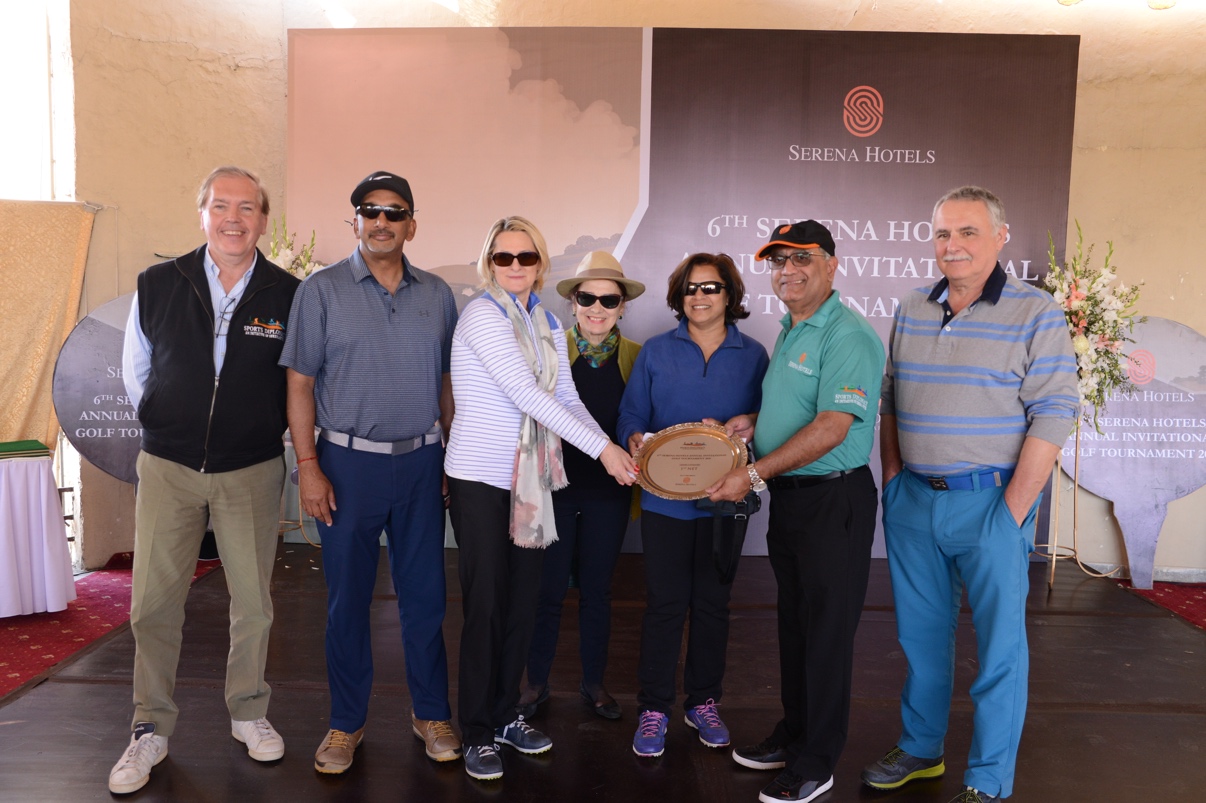 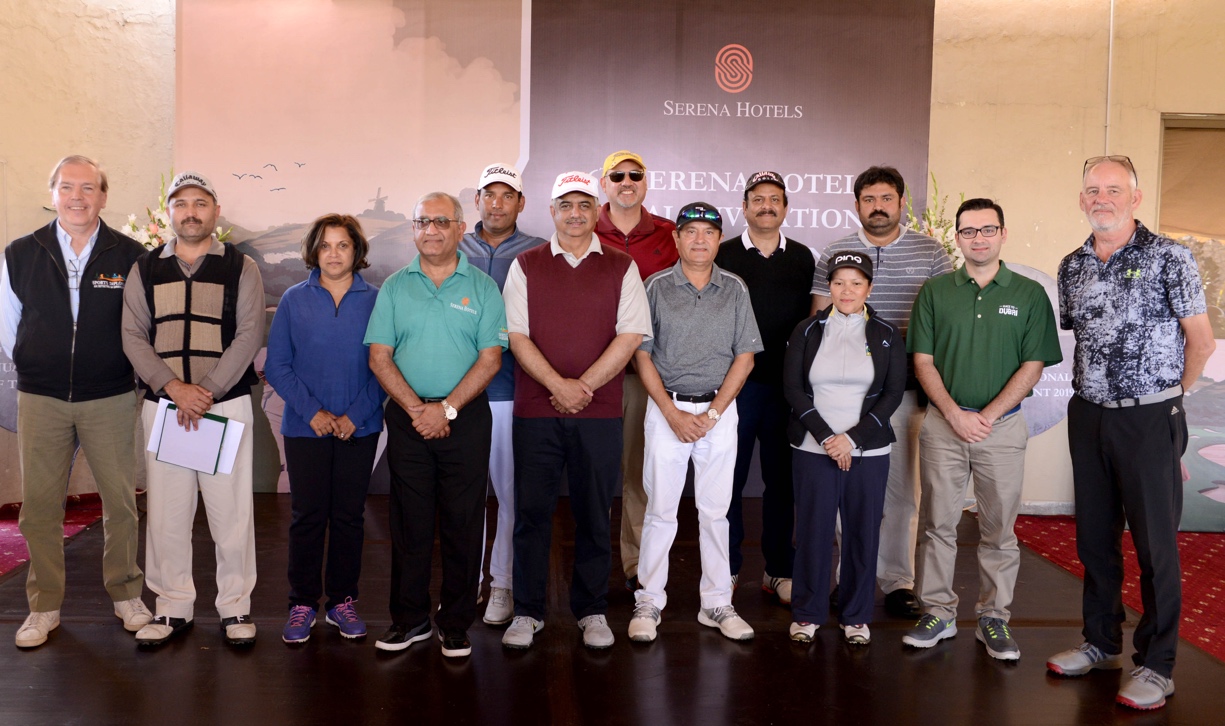 